LOB OPDRACHT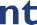 Als perspectief, vooruitzicht en passie samengaan in je werk of studie, dan ben je er vaak ook enthousiast over. Perspectief betekent dat het werk zinnig moet zijn, dus een duidelijk en betekenisvol doel. Als je geen doel ziet in je werk, zal er ook geen resultaat zijn waarover je tevreden bent.Je ziet bijvoorbeeld dat mensen die op vakantie zijn toch nog vaak dingen willen DOEN. Niet de hele dag alleen maar lui aan het zwembad liggen of de hele dag voor de caravan zitten. Het moet allemaal een beetje ZIN hebben.Echt trots op je werk of studie word je als het aansluit op jouw passie, aan je diepere drijfveren, aan dingen waarover je enthousiast wordt. Ook is het belangrijk dat je voldoende wordt aangesproken op je ervaring, je capaciteiten, je kwaliteiten en je kennis. Van gemakkelijk werk word je niet trots en van te moeilijk werk word je onzeker!VoorbereidenNeem een A3 vel en verdeel het papier in vier vakkenSchrijf in elk van de vier vakken een woord: klus, uitdaging, corvee en hobbyVoorbeeld:MET WIE?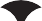 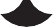 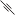 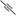 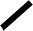 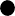 TIPS & TRUCSDuidelijk doel of perspectiefKlus (Regulier)UitdagingMijzelf voorstellen aan eenEen telefoontje met eennieuwe collegalastige klant voerenMijzelf voorstellen aan eenEen verkoopgesprek voerenklantmet iemand die ik niet goedBij een nieuwe klant eenkan verstaanpraatje beginnen over hetweerOnduidelijk doel of perspectiefCorvee (huishoudelijk)Hobby (werkgerelateerd)Mappen sorteren / opruimen Koffiekopjes na een vergadering opruimenKletsen met collega’s Kassahandelingen uitvoeren Producten mooi inpakken Een werktekening makenWeinig passieVeel passie